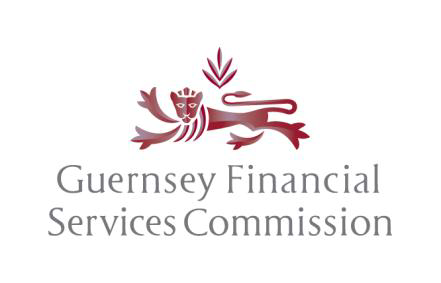 THE AIFMD RULES AND GUIDANCE, 2021FORM DST 2021  GUERNSEY DEPOSITARY QUARTERLY RETURN  Page 1 of 2  DECLARATION BY THE GUERNSEY DEPOSITARY  FORM DST 2021  I declare that to the best of my knowledge and belief the information given above is complete and correct.  Signed 	 	  Date                      Name and position  (See Note 1)  Institution   Address  Telephone number  The Data Protection (Bailiwick of Guernsey) Law, 2017For the purpose of the Data Protection (Bailiwick of Guernsey) Law, 2017 please note that any personal data provided to the Commission will be used by the Commission to discharge its regulatory activities and statutory functions. Further information, relating to the Commission’s Data Protection policy, can be located on the website at www.gfsc.gg/data-protectionNotes:Note 1: The form must be signed by a director or in relation to an unincorporated body, any member of the committee or  similar governing body.  If  more  space  is  needed  the answers  should  be  written  on  a  separate  signed  and  dated  sheet  of  paper  and referenced  appropriately.  Page 2 of 2  NAME OF AIF(S)  DOMICILE OF AIF(S)  BASE CURRENCY OF  AIF(S)  TOTAL NET ASSET  VALUE FOR EACH  AIF(S)  